گروه آموزشی: مهندسی تولید و ژنتیک گیاهینام درس:	  فناوری کاربرد علفکشها			کد درس:	28733		مقطع تدریس: کارشناسي ارشدتعداد واحد:  3  واحد نظری  2  واحد عملی 1 نوع آکادمیک درس: جبرانی   پایه     اصلی      تخصصی    عمومی ساعات تدریس کلاس در هفته:  4 ساعت    دروس پیش نیاز: نحوه عمل علفکشها  هدف کلی درس: آشنایی دانشجویان با علفکشها و روشهای کاربرد و بهینهسازی مصرف آنهاجدول برنامه زمانی و موضوعات مورد نظر براي تدريس و ارزيابي:جدول برنامه زمانی و موضوعات مورد نظر براي تدريس و ارزيابي (ادامه):*سنجش و ارزشیابی دانشجو:درمورد دروس نظری زمان آزمون پایان ترم مطابق تاریخ ثابت امتحانی می‌باشد که در برگه انتخاب واحد دانشجو درج شده است.*منابع مطالعاتی:زند، اسکندر.، موسوی، سید کریم.، و حیدری، احمد. 1393. علفکشها و روشهای کاربرد آنها. انتشارات جهاد دانشگاهی مشهد.نام استاد درس: الهام الهی فرد		                                   نام مدیر گروه آموزشی: تاریخ و امضاء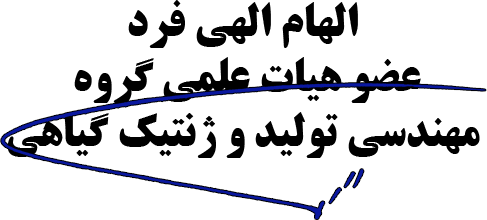 جلسه آموزشیتاريخموضوعهفته اولجلسه 1معارفه و آشنايي با طرح درس و نحوه تدريس و ارزيابي-مقدمههفته اولجلسه 2اهمیت و تاریخچه کاربرد علفکشهاهفته دومجلسه 3مروری بر طبقهبندیهای کاربردی علفکشهاهفته دومجلسه 4بررسی کارایی علفکشها و عوامل موثر بر آنهفته سومجلسه 5عوامل مربوط به تکنولوژی کاربرد (عوامل گیاهی، خصوصیات علفکش و کاربران و محیط)هفته سومجلسه 6انشقاق و فرمولاسیون در علفکشهاهفته چهارمجلسه 7اصول سمپاشی علفکشهاهفته چهارمجلسه 8آشنایی با تکنولوژی سمپاشی: معرفی سمپاشهای زمینی و هواییهفته پنجمجلسه 9اصول کالیبراسیون سمپاشها (عملی)هفته پنجمجلسه 10رخدادهای سمپاشی و بررسی عوامل موثر بر آنهاهفته ششمجلسه 11تکنولوژی اندازه قطراتهفته ششمجلسه 12معرفی نازلهاهفته هفتمجلسه 13ایمنی در کاربرد علفکشهاهفته هفتمجلسه 16اختلاط علفکشهاهفته هشتمجلسه 15معرفی برچسب علفکشهاهفته هشتمجلسه 16برگزاری امتحان میانترمهفته نهمجلسه 17مروری بر بادبردگی علفکشهاهفته نهمجلسه 18اصول و روشهای کاربرد علفکشها همراه با کودهای شیمیاییهفته دهمجلسه 19کاربرد علفکشها همراه با آب آبیاریهفته دهمجلسه 20کاربرد علفکشها همراه با بذور گیاهان زراعیهفته یازدهمجلسه 21کاربرد علفکشها در جنگلها و مناطق غیر زراعیهفته یازدهمجلسه 22تکنولوژی کنترل شیمیایی علفهای هرز آبزی در اکوسیستمهای آبیهفته دوازدهمجلسه 23آزمایشهای زیستسنجیهفته دوازدهمجلسه 24بقایای علفکشها در محیطهفته سیزدهمجلسه 25کیفیت آب و تأثیر آن بر جذب علفکشهفته سیزدهمجلسه 26نقش مورفولوژی و فیزویولوژی گیاهان در جذب و انتقال علفکشهفته چهاردهمجلسه 27مقایسه گونههای گیاهی از نظر جذب علفکشهفته چهاردهمجلسه 28معرفی و چگونگی اجرای آزمایشهای مربوط به ثبت علفکش در کشورهفته پانزدهمجلسه 29معرفی تجهیزات سمپاشی به کار گرفته شده در مزارع نیشکر خوزستان: مطالعه موردیهفته پانزدهمجلسه 30برگزاری سمینار کلاسیجلسه آموزشیتاريخموضوعهفته شانزدهمجلسه 31برگزاری سمینار کلاسیهفته شانزدهمجلسه 32جمعبندی مطالبروش	نمرهزمانشیوهآزمون ميان ترم7هفته هشتمسوال تشريحيآزمون پايان ترم10بعد از هفته هشتمسوال تشريحيفعالیت ها و مشاركت در مباحث 0-3در انتهای نیمسالپروژه،  تحقيق و ارائه سمینار